臺北市立北投國民中學活動成果紀錄表活動照片活動名稱防空正式演練時間111年6月17日地點東校區對象全校師生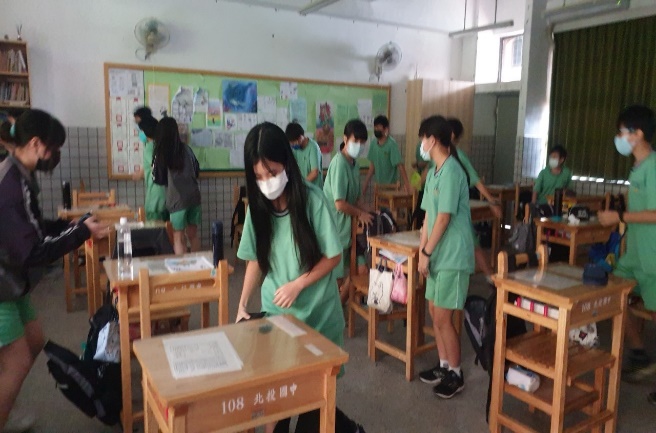 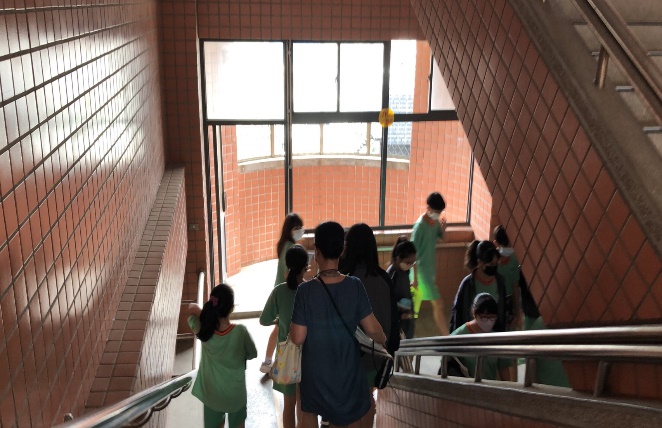 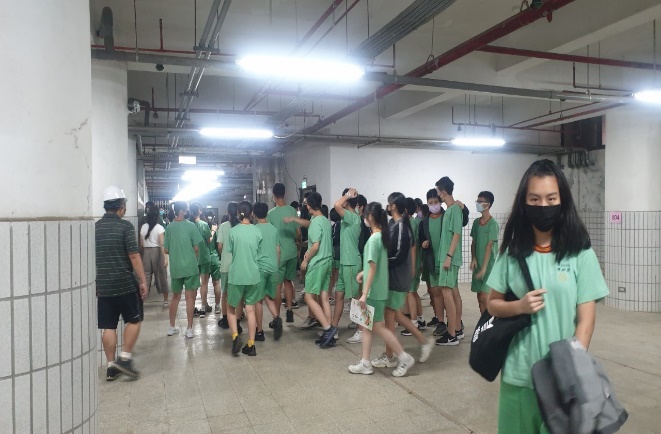 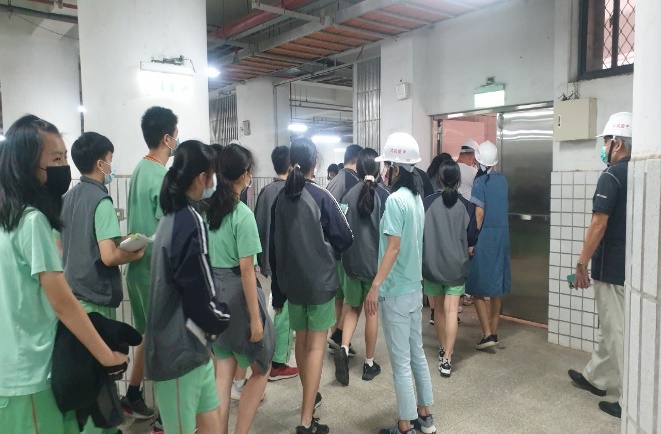 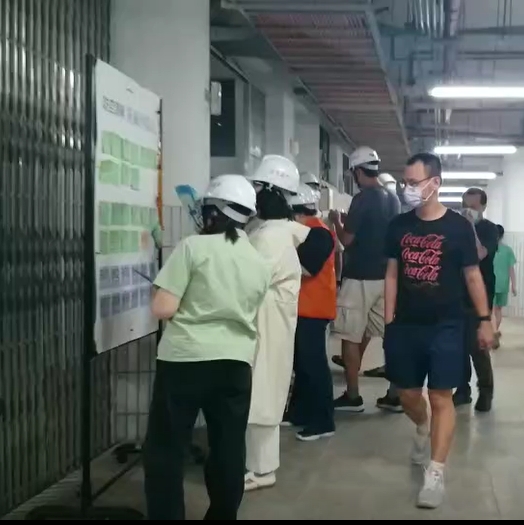 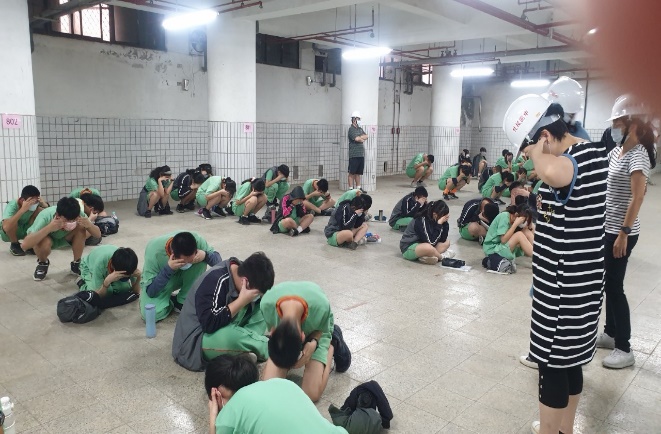 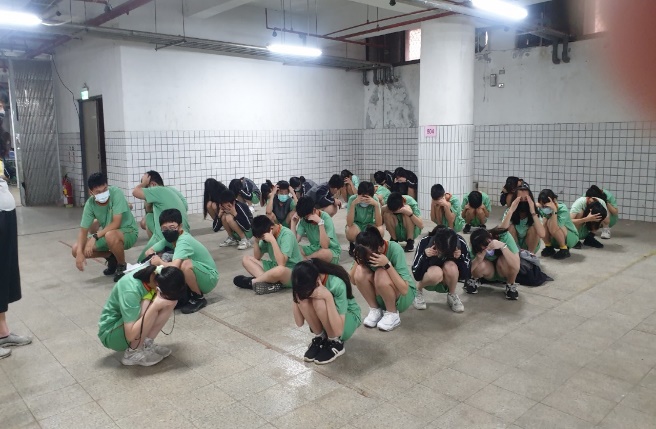 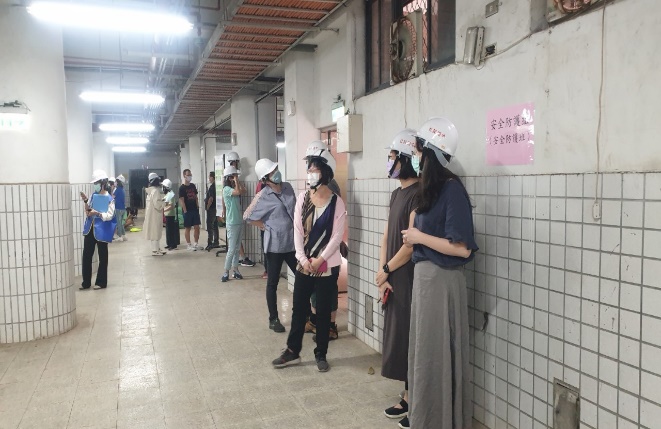 